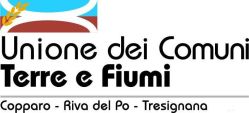 RICHIESTA DI OCCUPAZIONE TEMPORANEA DI SPAZI ED AREE PUBBLICHEModello unico per occupazioni temporanee di suolo pubblico da parte di imprese in Emergenza Covid-19Da presentarsi almeno 7 giorni prima dell’inizio dell’occupazione al seguente indirizzo: unioneterrefiumi@pec.unioneterrefiumi.fe.itDati identificativi del richiedenteCHIEDENUOVA CONCESSIONE ALL’ OCCUPAZIONE TEMPORANEA DI SPAZI ED AREE PUBBLICHEL’ AMPLIAMENTO/ RIDUZIONE DELL’ AREA OCCUPATA CON PRECEDENTE CONCESSIONE PROT. ................ DEL .....................INDIRIZZO OCCUPAZIONEDESCRIZIONE SINTETICA DEL TIPO DI UTILIZZODATI GEOMETRICIDURATA E FREQUENZA DELL’ OCCUPAZIONEDICHIARA DI ESSERE A CONOSCENZA CHEDichiara inoltreChe l’occupazione implica modifiche temporanee alla circolazione stradale:	    SI	-	 NODi essere a conoscenza che qualora l'occupazione richieda modifiche alla viabilità o la chiusura del marciapiede, il rilascio della stessa è subordinato alla emissione di apposita ordinanza di modifiche temporanee alla circolazione.Che qualora l’occupazione interessi il marciapiede, sarà assicurato il passaggio pedonale ove possibile, ovvero sarà predisposto un percorso pedonale alternativo con l’eventuale superamento di barriere architettoniche.Che l’occupazione richiesta è conforme alle disposizioni dell’art. 20 del Codice della Strada in materia di occupazione della sede stradale e si impegna inoltre a rispettare il disciplinare tecnico di cui al Decreto Ministero delle Infrastrutture e dei Trasporti del 10.07.2002, relativo agli schemi segnaletici, differenziati per categoria di strada, da adottare per il segnalamento temporaneo (G.U. 26 settembre 2002, n. 226, suppl. straord).Di essere a conoscenza che ai sensi dell’art. 27 comma 10 del Codice della Strada l'autorizzazione deve essere tenuta sul luogo dell’occupazione e presentata a richiesta degli incaricati al controllo.Trattamento dei dati personali (PRIVACY)Dichiaro di essere consapevole che le dichiarazioni mendaci rese alla Pubblica Amministrazione e l’uso di atti falsi sono puniti ai sensi del codice penale e delle Leggi speciali in materia (art. 76 D.P.R. n. 445/2000 – “Testo Unico delle disposizioni legislative e regolamentari in materia di documentazione amministrativa”)Luogo ............................................................ e data di compilazione .........../........../..............FIRMA................................................ALLEGATI da presentare unitamente alla domanda in qualunque formato digitaleADEMPIMENTI A CARICO DEL RICHIEDENTEsuccessivamente alla presentazione del modelloIl/La sottoscritto/a CognomeNomeNomeNomeNato/a ailililResidente nel Comune diResidente nel Comune diProvinciaProvinciaIndirizzoIndirizzoIndirizzon°Denominazione / Rag. SocialeDenominazione / Rag. SocialeDenominazione / Rag. SocialeDenominazione / Rag. SocialeIndirizzoIndirizzoIndirizzoIndirizzoCodice Fiscale/Partita IVA Telefono Telefono TelefonoCellulare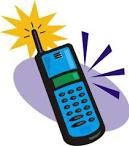   Fax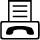   Fax  Fax  Posta elettronica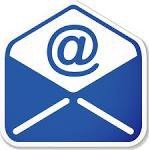   Posta elettronica  Posta elettronica  Posta elettronicaL’ occupazione insiste su AREA PUBBLICAArea privata gravata da servitù di pubblico passaggioArea privata gravata da servitù di pubblico passaggioVia /PiazzaVia /Piazzan. civicoSuperficie occupata mq.larghezza m.lunghezza m.Di cui MARCIAPIEDEDi cui SEDE STRADALEn° giornidal giornoal giornodalle orealle oren° giornidal giornoal giornodalle orealle ore